Regnskab for indsamlingsnævnet 2021.Designere uden Grænser har i året 2021 indsamlet:			0,00 kr.Underskrevet af bestyrelsenForkvinde: Iben Højer Hansen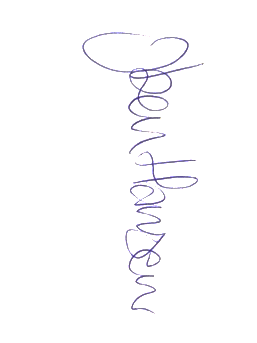 Næstforkvinde:
Sara Sofie Theibel
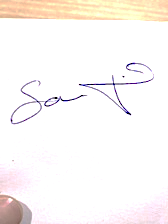 Julie Claudi Pedersen
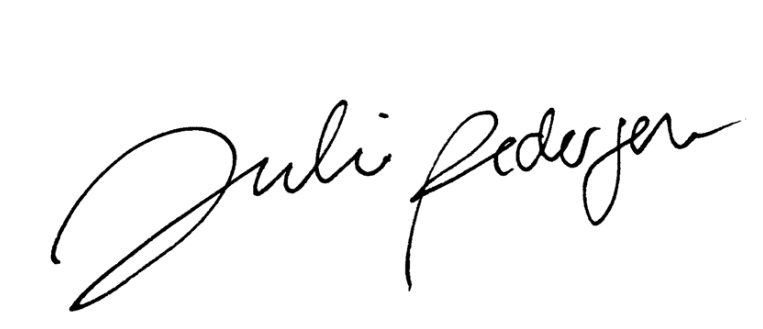 Pia Claudi Bentsen
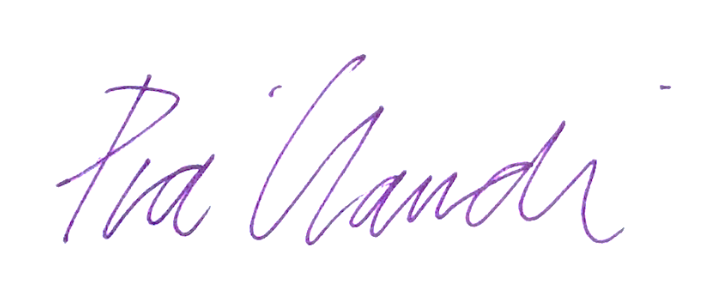 Emma Hjortdal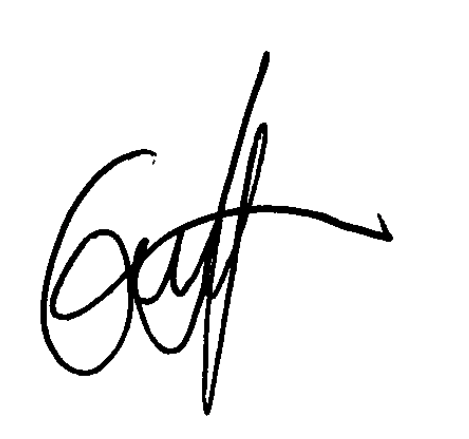 